PS316--Pronouns 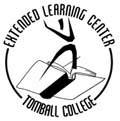 Directions: Underline the correct word or words in parentheses. 1. The plan was successful for Willie and (she, her) 2. A letter was sent to Lena and (we, us). 3. The officers and (they, them) held a meeting. 4. (We, Us) workers must prepare the campaign carefully. 5. Jake talked to (she, her) and her brother. 6. Amy gave the message to (he, him) and his friend. 7. The day has just begun for Carol and (they, them). 8. She and (I, me) will go. 9. For (he, him) and Peggy, there was little choice. 10. The rest of the group and (he, him) went to the game. 11. Give the tickets to their friends and (they, them). 12. Vicky and (she, her) gave the report on the Civil War. 13. It was for (he, him) and Jack. 14. (They, Them) who work hard succeed. 15. (We, Us) boys came yesterday. 16. Do nothing until you hear from Sally and (we, us). 17. I gave (she, her) and Sue permission to go. 18. He and (I, me) are late. 19. The teacher and (we, us) are in class right now. 20. It was a good day for them and (we, us). 21. How did Barney see (they, them) without his glasses? 22. Harry went bowling with (we, us), but he went home with (they, them). 23. Why don't we call (he, him) and say that (we, us) will come? 